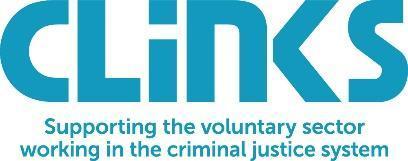 Covid-19 Response Grant ApplicationThe purpose of this grant application form is to seek support to offer services for people in the criminal justice system in the context of Covid 19. The funds will be made available from MOJ/HMPPS via Clinks to assist voluntary organisations in continuing to provide in custody, community based and through the gate support during the Covid-19 pandemic.  Grant applications will be considered weekly by a panel. If successful you will receive confirmation within ten days of your application, and grant agreement and payment of the total sum requested within two weeks of the decision.  Name of organisation(s): Contact details:Name(s): Job Title(s): Email(s): Mobile(s): What is your organisation’s annual income?Are you in receipt of any other funding for this service?Yes/NoDo you have an existing relationship, with or without a commercial contract or grant, with HMPPS,the MoJ, or directly with any prison/probation service/Community Rehabilitation Company? Yes/NoIf yes:What contracts, grants, or relationships do you hold? What is the name of the current grant, contract, or relationship manager? Which organisation/establishment are they from?Have you previously applied through the Third sector mobilisation support process?Yes/NoHow much are you applying for? We are granting a total not exceeding £275,000* and expect to fund up to 50 organisations.  Please note a single grant will never exceed £20,000.What will you deliver if you get this grant support? Please address the following in no more than 600 words.What will be delivered? How is it Covid-19 related?How will the service be delivered (i.e. remotely using phone or internet, or face-to-face while adhering to social distancing guidelines)?Who would be the target group (e.g. men, women, young people or multiples)? Where could you deliver this? (Across England and/or Wales, specific region(s) or local area(s), or within particular establishment(s) or probation office(s))?What are your key outcomes? (What do you aim to achieve, how many people will you help, what services would people be supported to access because of your help?)What is your capacity to deliver them? (number of staff, hours capable of being delivered per month))Are there any restrictions or limitations on this offer (e.g. out of scope groups, locations, days of the week or times)?Which statutory or other agencies will you work with?  Where do your referrals come from?How quickly could you start to deliver?Is there anything else you would wish to add? Thank you – please return your completed proposal to covid19@clinks.org If you have any queries or need support with your application, you can contact Emily Giles at covid19@clinks.org or on 02081 442551*HMPPS have provided £300k for this grants programme. Clinks requires £25k to administer the programme but we are seeking to raise this from elsewhere and if successful we will grant the full £300k to the sector.